2023年5月2日大学学長 　  様関東学生柔道連盟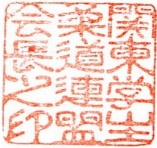 会 長　吉 鷹  幸 春2023年度 関東学生柔道優勝大会に伴う会場係員派遣のお願い謹 啓　時下ますますご清祥のこととお慶び申し上げます。また日頃より本連盟の活動に格別のご配慮を賜り厚く御礼申し上げます。　さてこの度、下記日程にて標記大会を開催する運びとなりました。本大会は6月に開催される全日本学生柔道優勝大会の予選を兼ねた大会です。また新型コロナウィルス感染症対策として、無観客および外部委員委嘱を極力避け、加盟大学内において、大会運営を行っていく方針です。　つきましては、貴学学生　　名を学生係員に委嘱したく、参加される選手、係員等の感染症対策を十分に行った上で運営してまいりますので、なにとぞ格別のご配慮を賜り、ご承引下さいますようお願い申し上げます。　末筆ではございますが、ますますのご健勝を心より祈念申し上げます。謹　白記日　　程　　　2022年5月28日（日）8時開場　10時開会式大会名称　　　2023年度 関東学生柔道優勝大会（男子70回　女子29回）開催場所　　　埼玉県立武道館（上尾市日の出4－1877　048-777-2400）問合わせ先　　関東学生柔道連盟事務局　　　　　　　千葉県木更津市東太田３丁目４−５　清和大学内　　　　　　　担当：奥 田  修 平　090-9709-9746　　　　以　上